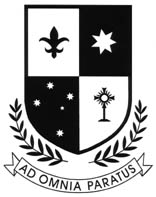 SAINT NORBERT COLLEGE SUPPORTED SERVICE AGENCIESEMMAUS COMMUNITY Long term independent living for adults who live with mental health issues.Contact Allan – 92587333 bral@emmauscommunity.org.au WHEELCHAIRS FOR KIDSVolunteers make up to 25 wheel chairs per week, for children in developing countries. Assist in the production of wheelchairs 10 Buckingham Dr, DarchContact – Br Ollie Pickett 0411633020wchairsforkids@gmail.com SHOPFRONTAssisting the poor and the marginalised in society – serving food, interaction, cleaning 59 John Street, Bentleyhttp://shopfront.perthcatholic.org.au/SERVITE SISTERS Contact: Sr Chitra 0404 549 338Address: 53 Tudor Avenue South Riverton OPERATION SUNSHINE Operation Sunshine WA is a volunteer run charity helping women and children displaced by family and domestic violence and/or under the care of child protection services in Western Australia. Many women and children are displaced in traumatic circumstances with no more than the clothes on their backs. They need our help to ensure they have the essential and comfort items needed to provide for their day to day needs and give them a sense of dignity in a time of crisis.https://operationsunshinewa.org.au/ KAMBARANG ABORIGINAL WOMENS SERVICE 14-20 Lane Street Perth (Just off Bulwer Street)di-kamberangplace@ruah.org.auSOUTHLAKE OTTEY FAMILY AND NEIGHBOURHOOD CENTREMeeting place for aboriginal mothers. Assistance with second bite food packaging and at the indigenous Playgroup.2a South Lake Drive Southlake https://otteycentre.org/  STREET FRIENDS PERTHStreet Friends WA a not for profit organisation run completely by volunteers. We receive NO government assistance and rely completely on the generosity of the community to survive.Every Thursday evening between 5pm & 6pm in Moore St. Perth we distribute sleeping bags, blankets, warm clothing, hygiene products and other warm provisions to the homeless from our storage facility. We also volunteer alongside the Sikh Association helping them distribute hot food and bread every Thursday from 6pm to 8pm in Moore St. We have also built strong alliances with other organisations around Perth, by supplying clothes to homeless people in other suburbs.https://streetfriendswa.com.au/ THE HAVEN CENTRE INC.Homeless and those sleeping rough services Assistance with hampers and handing out food 879 Albany Highway, East Victoria Park WA 6101, AustraliaJoan Sutherland Ph: 043273620RONALD MCDONALD’S CHILDREN’S CHARITY Cooking for families staying at the Ronald Mc Donald house. 21 Monash Ave Nedlands Contact Laura 93469000https://www.rmhc.org.au/CARSON STREET SCHOOL Carson Street is an extraordinary school community that is committed to values that support professional excellence, co-operation and respect. We have a proud tradition of innovation and excellence, providing quality educational programs for children with disabilities aged 0 to 11 years old.https://carsonst.wa.edu.au/55 CENTRAL – CRISIS CARE ACCOMMODATION 55 Central provides housing and support services to people who are facing homelessness, living with mental illness or addiction issues or have other issues.Cnr Peninsula and Guildford Roads Maylandshttps://55central.asn.auPh: 92721333CITIPLACEA city centre community centre open to seniors (people aged 55 plus years) or people with disabilities.Upper level, City Railway Station Complex Corner Wellington and Barack Street, Perth, WA 6000 Australiahttps://visitperth.com/getting-around/citiplace-community-centrePEOPLE WHO CARE People Who Care is a not-for-profit volunteer service provider established in 1980, providing volunteer support to people in need, whether they are frail aged, have a disability or are in financial or social hardship with little family or community support.https://www.peoplewhocare.org.au/HAROLD HAWTHORNE DAY CENTRE CARLISLEA vibrant community centre and provider of choice offering full wrap around service for seniors and younger people with disabilities since 1968.190 Rutland Ave Carlisle https://www.hhcentre.org/TREE PLANTING CITY OF CANNINGCatherine WhiteCANNING COMMUNITY LANDCARE OFFICER1 Horley Road, Beckenham WA 6107 T | 08 9458 5664   